Parish Pastoral CouncilAgenda - Areas for ConsiderationBuilding a vibrant faith community This refers to the way in which we create a sense of welcome and belonging in our church community. It is about including people and connecting people in our parish. It is about giving people the chance to become involved in the life of our church community to share their gifts for the good of all.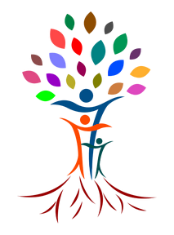 What can we do to improve a sense of belonging in our church community?Who do we need to make an effort to reach out to and include in our church community at this time?How do we offer people opportunities to be involved in our church community?Parish Worship This refers to the way in which we celebrate our relationship with Jesus Christ and with one another through our Sunday Masses, weekdays Masses, the celebrations of the sacraments, and the various ways we pray e.g. prayer groups, retreats and parish missions.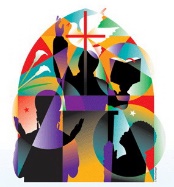 How could the celebration of the Mass be enhanced?How could we improve the celebration of the sacraments e.g. baptism, penance, communion, Confirmation, Marriage, Sacrament of the Sick?How could we enhance the experience and opportunities for prayer in our parish?Faith development This refers to all the activities that happen in our parish which give people opportunities to understand and live their faith. These include faith formation programmes for adults, scripture groups, religious education in the schools, pre-sacramental preparation and preaching.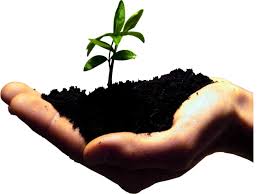 What are some of the things that the parish could do to help young people grow in their faith and living of the Christian life?How can the parish support the preparation of the children for the sacraments?How can the parish support the faith formation of adults?Reaching out to othersThis refers to the ways in which the church community proclaims God’s dream for our world through word and action...caring for those in need, including the poor, those who are marginalised, those who are suffering and those who are sick. It is also about working for peace and justice locally and globally.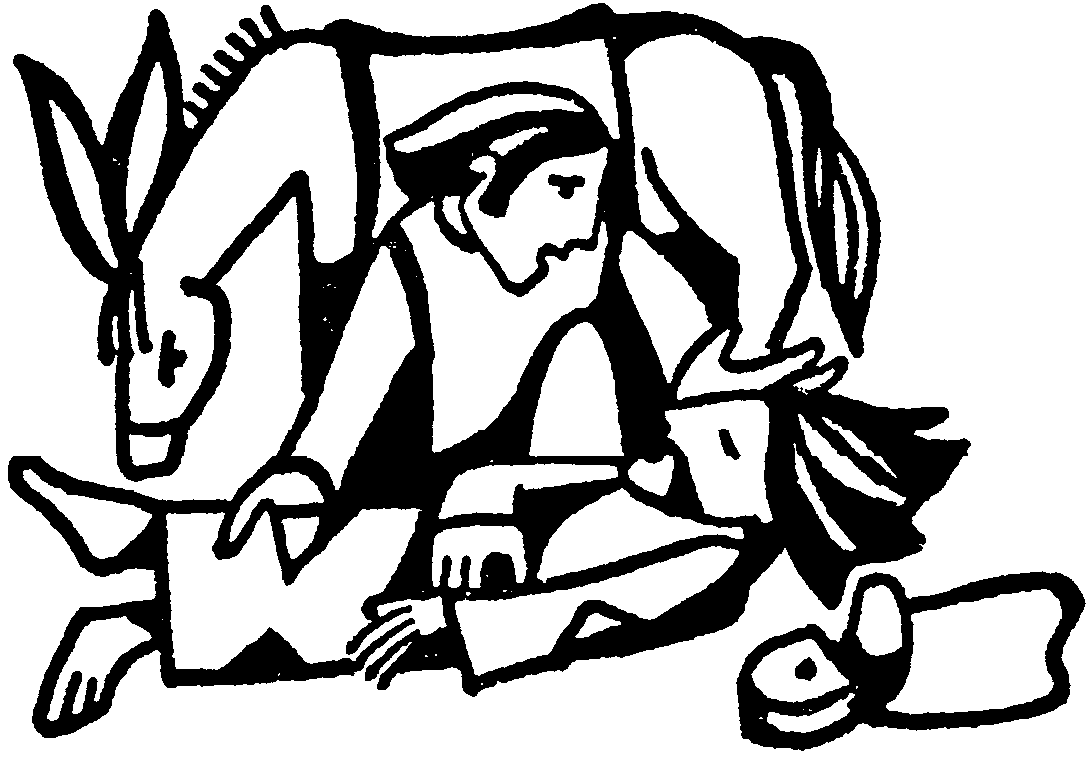 What do you think the parish could do to reach out to people who are in need, both locally and globally?Parish Resources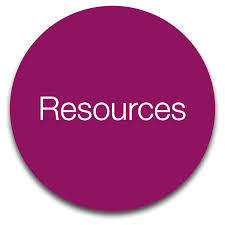 This refers to the day to day running of the parish. While the Finance Committee and the Safeguarding Children Committee have specific responsibilities the PPC should be aware of all aspects of running the parish e.g.CommunicationReporting of FinancesCensus updateUpkeep of buildingsStewardshipHow best can we manage the resources of the parish?